Załącznik graficzny do decyzji nr WEN.6844.9.1.2021.JB z 20 stycznia 2021Oznaczenie powierzchni zabudowy odpowiadającej wielkości wygaszonego udziału w działce 546/2 będącej w trwałym zarządzie CEZIT(powierzchnia zakreślona kolorem czerwonym)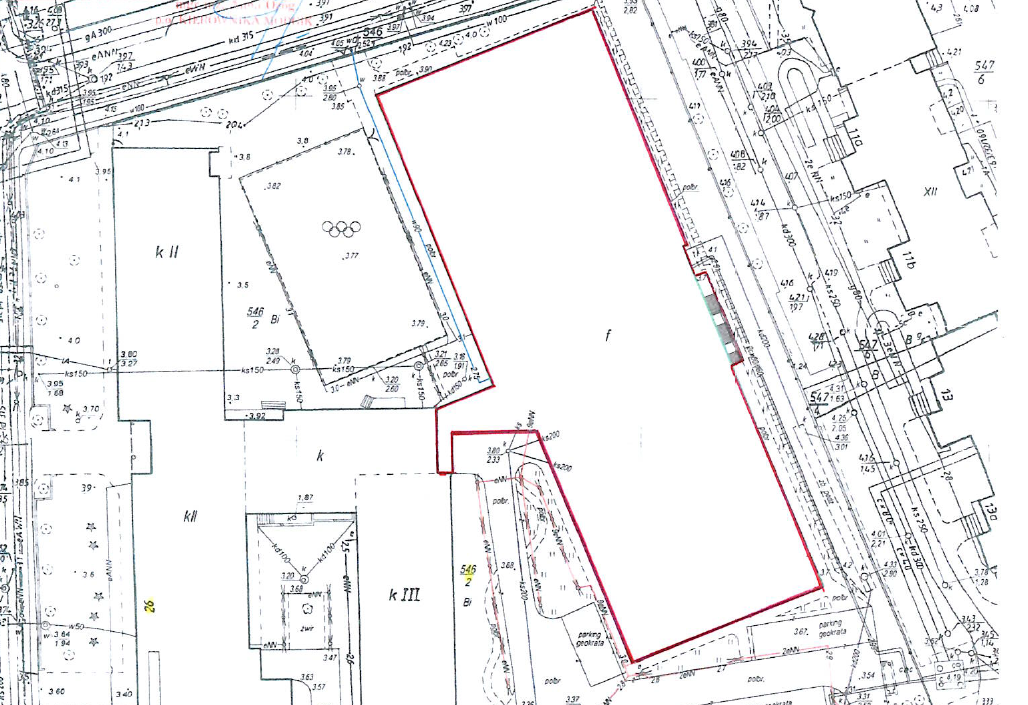 